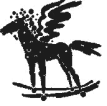 VIEŠOSIOS ĮSTAIGOS ROKIŠKIO JAUNIMO CENTRODIREKTORIUSĮSAKYMASDĖL VIEŠOSIOS ĮSTAIGOS ROKIŠKIO JAUNIMO CENTRO SUPAPRASTINTŲ MAŽOS VERTĖS VIEŠŲJŲ PIRKIMŲ TAISYKLIŲ PATVIRTINIMO2011 m. rugsėjo 1 d. Nr. V-51RokiškisVadovaudamasi Lietuvos Respublikos viešųjų pirkimų įstatymo (Žin., 1996, Nr. 84-2000; 2006, Nr. 4-102; 2007, Nr. 114-4630; 2008, Nr. 81-3179; 2009, Nr. 93-3986; 2010, Nr. 25-1174, Nr. 139-7109; 2010, Nr. 2-36; 2011 Nr. 85-4133, Nr. 85-4137) 85 straipsnio 2 dalimi:1. T v i r t i n u Viešosios įstaigos Rokiškio jaunimo centro supaprastintų mažos vertės viešųjų pirkimų taisykles (pridedama).2. L a i k a u  netekusiu galios  Viešosios  įstaigos Rokiškio jaunimo centro direktoriaus 2011 m. vasario 22 d. įsakymą Nr. V-5 „Dėl Viešosios įstaigos Rokiškio jaunimo centro supaprastintų mažos vertės viešųjų pirkimų taisyklių patvirtinimo“.Direktorė						     Nijolė Gužienė